SLC Heading Home Advisory Council MeetingVia Webex onlyThursday, Oct. 21st, 2021 – 1-3 PMMembers attending by Webex and/or phone will be included in a quorum.Call to Order and Roll Call: (5 min)Members – Salaam Witherspoon, Cynthia Finley, Deb Holleman, Shelly Holmes, Kimberly Scanlon, David O’Leary, Theresa Drift, Angie NealStaff – Tawney Summers, Courtney Cochran, Laura Birnbaum, Stacy, Suzanne Kelley, Kate Bradley, Thom RomanoOthers- Review and Approval of Agenda (2 minutes) Approval of Meeting Summary (3 minutes) – all in favorBoard Business (10 minutes)Land Acknowledgement (Tawney)Welcome back, Kimberly! November meeting date/special meeting in NovemberCommittee needs to have a vote to approve the full grant application once it's done. The deadline is November 16th. The city is not allowed to vote by email per legal counsel. Motion for short special meeting to vote and then cancel previously scheduled regular November meeting. 11/10 special short meeting in the afternoon will be conducted. - all in favorSpecial meeting and no full meeting in NovemberNovember 10th special meeting, afternoon Hearth Connection (20 Minutes-David)LONG-TERM HOMELESS SUPPORTIVE SERVICES FUND GRANT PROGRAM 2021 Grant ApplicationWe requested current funding plus additional funding for navigators. Application will be submitted tomorrow.  We are asking for an extra $750,0000 extra for biannual amount for navigators to help manage coordinated entry list.2021 NOF0 Project Ranking Approval (20 minutes -Courtney)CoC grant and applications were due and submitted on time. Our linking and review community ranked them. The process was easy and a good mix of new and experienced people. Conclusion from meeting: We have to clarify with the housing agencies and let them know when and how to expand and clarify. No cuts were made this year. We discussed explanation of who applied for what and where the money is going. Committee can re-order projects based on priority. Committee didn’t do any re-allocation. No appeals were submitted although AICHO had a question about why their system score was low and they accepted the explanation. HUD greatly approves of reallocation. Low performance and unspent funds could be reasons for involuntarily reallocation of funds in the future. Committee agrees on importance to be open to reallocation while also being thoughtful and transparent about process. Motion to approve submission -  All in favor. Will be publicly posted today.CoC Non-Discrimination Policy (10 minutes-Courtney)Discrimination policy: NOFO points will be earned with a standing discrimination policy. While our CoC is committed to anti-discrimination practices, it does not have a formal policy. A policy has been drafted and can always be changed. Approving the official policy has been tabled until the November meeting to create room for adequate input.FHPAP Update (20 Minutes-Stacy)Many organizations returned substantial amounts of funding which will not impact those organizations negatively as this was largely a result of Covid. St Louis County did get funded for next cycle which started 10/1. SLC is waiting for AEOA to get back to them and AEOA will administer the checks. No one has questions specific to FHPAP funding. New landlord program has been very successful during its piloted time which is ongoing. Landlord incentive offers case worker and navigation services for the 1st year of tenancy. Tenants will be more likely to find stable housing with more support. This program also includes up to $2k if someone is behind on rent or if there are damages after application of deposit. There were 10 claims after 4 years and nothing exceeded $2k. The pilot may be extended or expanded. The program is currently looking for landlords who are willing to rent to people with criminal backgrounds. The eviction memorandum greatly impacted accessibility to participating landlords.Committee Updates & Action Items -- (15 minutes)Affordable Housing CoalitionRural Housing Coalition Ad Hoc Veterans Committee - Veteran ad HOC is seeking new technology for entry coordination and veteran response. Housing Response Committee and the Youth Committee have meetings coming up. People are invited to attend and contribute.  Advocacy and Education Committee (Paused)Housing Response Committee Evaluation and Planning Committee Youth Committee (Newly forming!): Updates (15 minutes) State Updates (Pat Leary) City of Duluth Updates (Phillis Webb/Suzanne Kelley)1022 process - Next Tuesday the city will have a hearing about recommendation of funds. The city is expecting over $3 million and details will be posted on their website. There is a meeting scheduled on 11/16 for the public to give feedback and then it will be taken to city council. The city will be meeting about housing task for because Duluth is in need or more housing. HMIS Updates (Thom) HMIS is working on 2022 data changes that went into effect on 10/1. They are making sure all HMIS reports are showing data elements accurately and this is a new ongoing process. They will have meetings to go over data standards updates. For Northern Minnesota, the meeting will be 10/28 from 2-2:30 where they will discuss data standards updates and provide navigation workshops. Information is being collected for 3rd quarter 3 and it will be discussed at 11/12 meeting.St. Louis County Updates Welcome, Tawney Summers! (All)Racial Equity & Accountability Project (Courtney/Laura)This leadership team had many applications. The team was able to accept the first 7 people who applied. A couple of ppl are waiting in case we get funding and can have more.  This group is made up of a diverse group of BIPOC folks who have experienced homelessness.  This group will collaboratively map what all groups are doing and identify common threads. They are analyzing how to support people through a holistic and racial equity lens. This conversation is ongoing and will meet again in November. The group will focus on how to inclusively and effectively operate while ensuring people with firsthand experience are centered.Taskforce on Shelter (Laura)If people want updates, let Laura Birnbaum know. There is opportunity to share information and also give back. The task force has a list of values and from those values, they will land on how decisions are made and making sure people with expertise have weighted input. It is publicly posted. The group is geared towards communicating with legislators around topics of housing and homelessness. Any other updates? (Open to all) There is an event at the Damiano coming up that will feature a giveaway, lunch, haircuts and more. They have a request for larger size winter coats and boots.AdjournWebex Details:Webex Meeting: https://stlouiscountymn.webex.com/stlouiscountymn/j.php?MTID=md4cd4ad8399bb2f854c7c24fcc9a7f9a Join by phone: +1-415-655-0001 US TollAccess code: 927 818 091 Next Meeting:Thursday, October 21st, 2021– 1-3PMVia Webex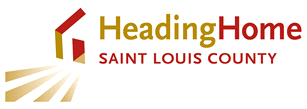 